We value our volunteers; we simply couldn’t operate without them. 
We offer volunteering roles that are flexible to suit different volunteers’ needs and interests.  All volunteers receive training and support to help them carry out their duties.  There are openings for volunteers in a surprisingly wide variety of roles as detailed in this leaflet. Personal details:Who would you like us to contact in case of an emergency?Name_________________________________________________________Telephone contact details___________________________________________If you have a disability or have any specific requirements please indicate below:________________________________________________________________________________________________________________________________________________________________________________________________________________________________________________________________________________________________References:Please give names and addresses of two referees, making sure they are not personal friends or family members (suitable referees include former employers, teachers, clergy or independent people who can give a view as to your experience or character).  A sample of volunteering opportunities are listed on the following page, but please feel free to contact Gill Thorpe call 01483 547885 or email gill@guildford-cathedral.org  for a full list.Caring for our visitors:Welcomers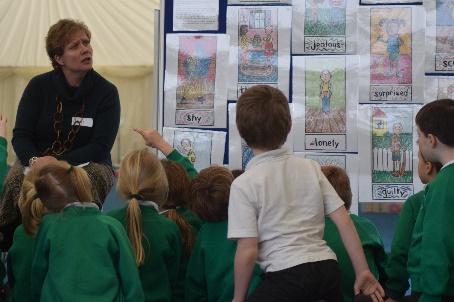 Cathedral Shop AssistantsChildren’s Workshop Helpers Fairtrade Stall AssistantsHospitality TeamCaring behind the scenes:Holy Dusters	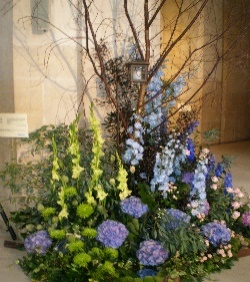 Maintenance TeamFlower ArrangersGardeners	Caring for our Services and Events:Servers				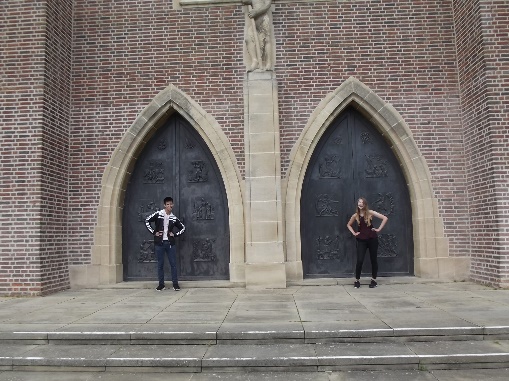 StewardsSunday Morning Coffee TeamBellringers ReadersSunday School HelpersBunch of Believers Youth GroupCaring for our HeritageArchivist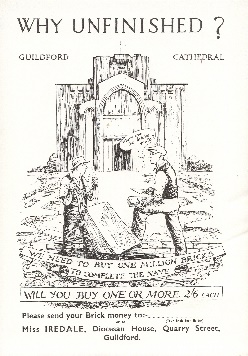 Oral History Interviewers EmbroiderersAdditional Information: Are you eligible to volunteer in the UK		YES		NOHave you any convictions (other than spent convictions under the Rehabilitation of Offenders Act 1974?)		YES		NODeclaration:I declare that the information given in this form is complete and accurate.  I understand that any false or deliberate omissions will disqualify me from volunteering.  I agree that Guildford Cathedral may hold and use this information about me contained on this application, including any information which falls within the definition of sensitive personal data under the terms of the Data Protection Act 1998, for the purposes of processing this application.  If, on this occasion, no offer is made, I agree that Guildford Cathedral may keep a record of my application for 6 months.Signature:						Date:Please return the completed form to: Gill Thorpe, Volunteer Coordinator, 
Guildford Cathedral, Stag Hill, Guildford GU2  7UP or email gill@guildford-cathedral.org If you would like more information please call Gill on 01483 547860 Name:Address:Telephone (Home):   Mobile:Email:Car registration number (if applicable):Date of Birth for Insurance purposes:Name of First RefereeRelationship to ApplicantReferee AddressReferee TelephoneReferee Email Name of Second RefereeRelationship to ApplicantReferee AddressReferee TelephoneReferee Email If known, please specify which area of volunteering you are interested in: